Pressmeddelande: onsdag den 14 oktober 2015 Lindell MusicEfter framgångsrika säsonger med TV-serie, turnéer i USA –Nu släpps Matilda Lindells musikvideo!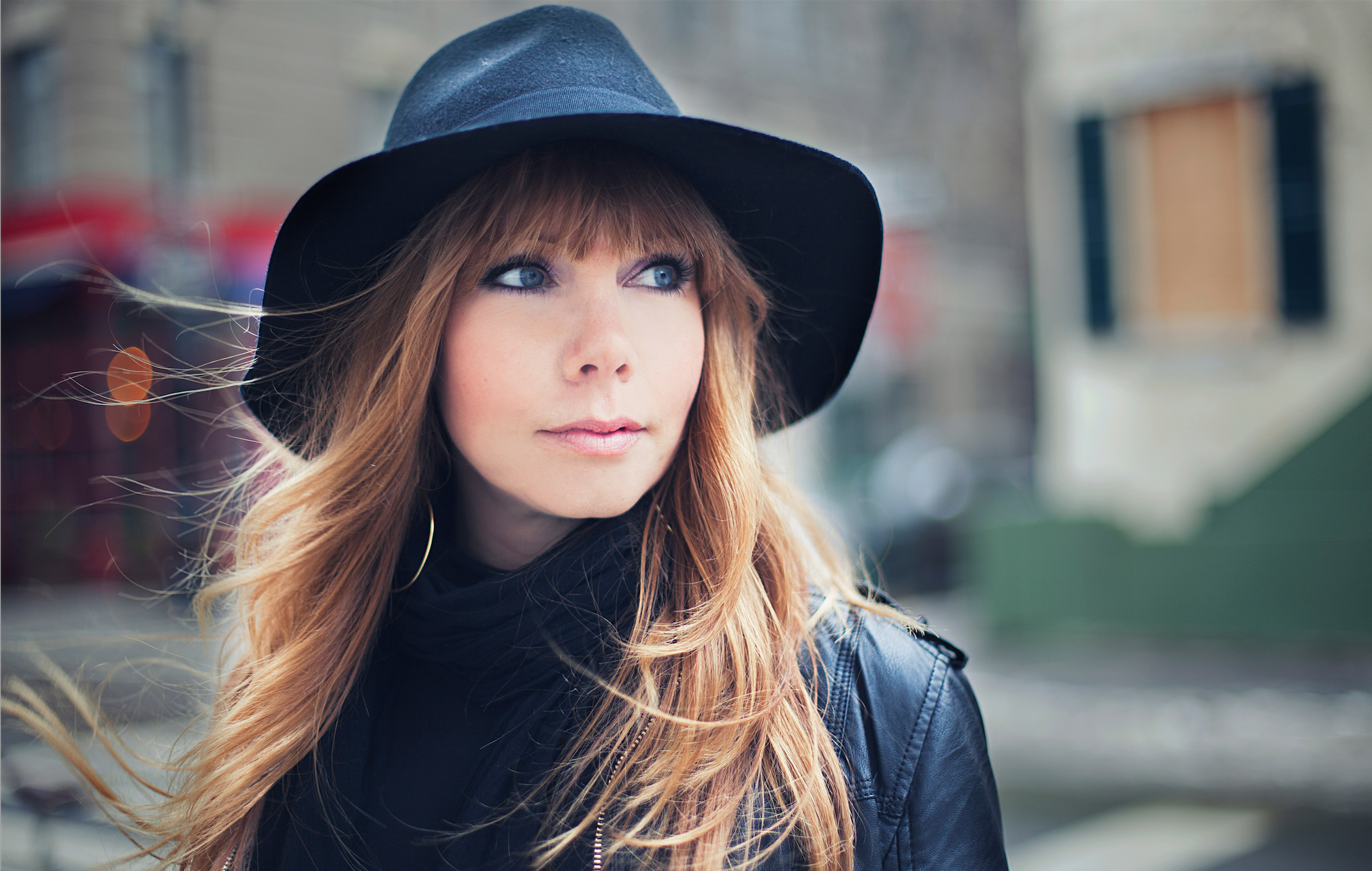 
Musikvideon ”Never Leave” är inspelad i USA på The Antelop valley poppy reserve, California under november 2015! Musikvideo premiär (YouTube): https://youtu.be/MT3VbkatDBA”Never Leave” Musik och text: Matilda Lindell. Film och Edit: Zimo Huang.Matilda Lindell släpper  soloskivan ”If You Don´t Feel This Way” med EP release den 7 mars 2016. Matilda spelade Ulrika Koriander i tre säsonger av TV-serien ”Tre kronor” som gjorde stor succé på 90-talet. Hon har turnérat flitigt runt på stora arenor i USA med ”The Visitors” och körat bakom många av Sveriges artister men först nu är det nu dags att ta ett kliva fram. Matilda ser ingen motsättning mellan att sjunga andras material och att skriva eget. Hon älskar att tolka och framföra andras låtar. "Men det finns en speciell kraft i att framföra egen musik, som kommer helt ifrån mig" Medvetet har Matilda väntat med att ta klivet ut som soloartist tills låtar och uttryck varit på plats. Nu släpps hennes första solosingel "Never Leave" och är ett första smakprov från en kommande EP, med release våren 2016. Matilda Lindell ”Never Leave” musikvideo via YouTube: https://youtu.be/MT3VbkatDBAEP release Matilda Lindell ”If You Don´t Feel This Way” den 7 mars 2016.Läs mer se: www.matildalindell.com Download via: www.werecki.com (endast för promotion!)LINDELL MUSICPresskontakt: Rickard Werecki Lycknert tfn: 0707-178008 pr@werecki.com werecki promotion company – www.werecki.com 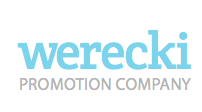 